Муниципальное  бюджетное общеобразовательное  учреждение«Глебовская средняя общеобразовательная школа»Открытый урок литературыв 10 классе на тему:«Протест Катерины против «темного царства»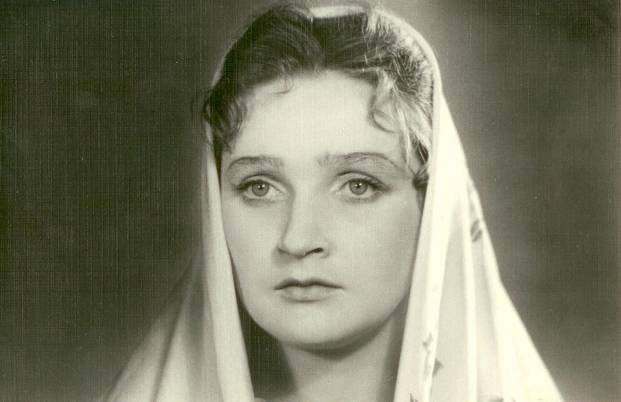                                                                  Подготовила и провела                                                                        Алтухова М. И.                                 2013 – 2014  учебный годЭпиграф к уроку: «Такая уж я зародилась, горячая!»Цели: — выяснить, почему именно Катерина способна противостоять «темному царству»; — проследить, как формировался ее характер, какие черты являются в нем главными, как развивается ее конфликт с миром Кабанихи; — понять, почему в системе действующих лиц Катерина стоит отдельно.Ход урокаОрганизационный момент урока.Терминологический диктант.Проверка выполнения домашнего задания.-Дома нужно было подготовить сообщения о женских образах драмы А. Н. Островского «Гроза»      -Угадайте о ком идет речь?Прозвище героини могло быть образовано от двух слов, которые в равной степени глубоко соответствуют сути её характера. Жестокость, свирепость и холодность, равнодушие этой героини очевидны.Охарактеризуйте данный образ. ( Слайды №3, №4)Эта героиня довольно проста духовно, груба. Она умеет лгать, когда нужно. Её принцип – «делай, что хочешь, только бы шито да крыто было». Охарактеризуйте данный образ. ( Слайды №5, №6)В её образе является решительный, непримиримый русский характер. Но в первую очередь поражает его своеобразность. Ничего в нём нет чужого, внешнего, всё выходит изнутри. Из её рассказов о детстве видно, что мать дочку ни к чему не принуждала и очень любила. Катерина гуляла, молилась, вышивала. Вообще она была воспитана в условиях старого быта.  В её молодой душе начинает зарождаться глухой протест против «тёмного царства», которое не дало ей желанной любви и свободы, независимости. Охарактеризуйте данный образ. (Слайды №7, №8)IY.  Обощение ответов обучающихся. Слово учителя.Имена героинь пьесы  имеют символический смысл: Катерина – греч. «чистота», «благопристойность»; а вот имя Кабанихи – Марфа – греч. «хозяйка», «госпожа», так она себя и чувствует в пьесе; дочь Кабанихи – Варвара – с греческого  «чужеземная», «грубая».       Катерина – главная героиня пьесы Островского, не подчиняется «хозяевам» жизни (Кабанихе и Дикому ) , ей чужды законы «темного царства», она живет так, как ей велит ее совесть.                                                    Y. Постановка учебных задач урока. (Слайд № 9)-Сегодня  на уроке  мы постараемся  выяснить, почему именно Катерина способна противостоять «темному царству», проследим, как формировался ее характер, какие черты являются в нем главными, как развивается ее конфликт с миром Кабанихи;  Эпиграфом урока являются слова самой героини:  «Такая уж я зародилась, горячая!» (Слайд № 10)   YI. Работа по теме урока.1) Черты характера Катерины.-Какие черты характера проявляются с первых же реплик Катерины? (зачитать реплики) (неспособность лицемерить и лгать, прямота.)-Уже с первых же реплик Катерины чувствуется конфликт. Почему?(Конфликт намечается сразу: Кабаниха не терпит в людях собственного достоинства, непокорности, а Катерина не умеет приспосабливаться и покоряться.)-Откуда же появились такие черты характера Катерины, если город Калинов живет по иным принципам? (воспитание в детстве, в родном доме)Автор подробно рассказывает о детстве Катерины и ее семье. 2). Работа с текстом: чтение по ролям диалога Катерины и Варвары (Д.1, явл.7) 3) Работа с таблицей.-Какая атмосфера окружала Катерину в детстве и  в семье мужа? Сравним жизнь Катерины в доме Кабанихи и в доме родителей.-В доме Кабановой Катерина переживала жестокие отношения к ней свекрови, отчего возникал постоянный духовный бунт, да и Тихон не понимал Катерину. А жил по приказам Кабанихи.   -Какое влияние оказала жизнь у Кабановых на Катерину?  (Слайд № 11)                                                     4).  Работа в тетради. Опорная запись:  Влияние жизни у Кабановых на Катерину:А) Осознание своей обреченностиБ) Замкнутость, разочарованность в семейной жизни.В) Страстное стремление к свободе, любви, счастью.(запись вывода в тетрадь)Вывод: Для Катерины  главное – жить согласно своей душе, а для Кабанихи главное – подчинить и не дать жить по–своему. Здесь возникает резкий контраст – вытекает непримиримый конфликт. -В чем же выражается протест Катерины? (В любви. Это и есть стремление жить по законам своей души.)-Любовь – это движущая сила сюжета. Что такое любовь ?Определение по словарю Ожегова (Чтение словарной статьи)5) Стихотворение А. Дементьева «Душа не хочет перемен» (Читает ученик)                 Любовь не только возвышает.             Любовь порой нас разрушает.             Ломает судьбы и сердца…             В своих желаниях прекрасна,             Она бывает так опасна,             Как взрыв, как девять грамм свинца.             Она врывается внезапно.             И ты уже не можешь завтра              Не видеть милого лица.             Любовь не только возвышает.             Любовь вершит и все решает.              И мы уходим в этот плен .              И не мечтаем о свободе.              Пока заря в душе восходит ,             Душа не хочет перемен.Звучит романс «Любовь -  волшебная страна»-Вот и любовь Катерины – это не только возвышенное чувство, но чувство разрушающее , которое сыграло в ее судьбе роковую роль, привела героиню к гибели. Случаи самоубийств в патриархальном купеческом мире не были единичны – это мы увидим из истории создания пьесы «Гроза» 6) Доклад учащегося«По заданию Его императорского высочества, генерал-адмирала, великого князя Константина Николаевича за новыми материалами для «Морского сборника» были разосланы по стране видные русские писатели, уже имевшие опыт путешествий и вкус к очерковой прозе. Они должны были изучать и описывать народные промыслы, связанные с морем, озерами и реками, приемы местного судостроения и судовождения, положение отечественного рыболовства и само состояние водных путей России.  Островскому досталась Верхняя   Волга от истока до Нижнего Новгорода. И он с увлечением взялся за дело.» « В старинном споре приволжских городов о том, какой из них волею Островского превращен в Калинов (место действия пьесы «Гроза»), чаще всего слышны доводы в пользу Кинешмы, Твери, Костромы. О Ржеве спорщики словно забывали, а между тем рождению таинственного замысла «Грозы» именно Ржев явно сопричастен!  Где написана «Гроза» - на подмосковной даче или в заволжском Щелыкове – точно неизвестно, но она создана с поразительной быстротой, истинно по вдохновению, за несколько месяцев 1859 года. В течении довольно длительного времени считалось, что сам сюжет «Грозы» Островский взял из жизни костромского купечества, что в основу его легло нашумевшее в Костроме на исходе лета 1859 года дело Клыковых. Вплоть до начала XX века костромичи с гордостью указывали на место самоубийства Катерины – беседку в конце маленького бульварчика, в те годы буквально нависавшую над волгой. Показывали и дом , где она жила, - рядом с церковью Успения. А кода «Гроза» впервые шла на сцене Костромского театра, артисты гримировались «под Клыковых».  Костромские краеведы обстоятельно обследовали потом в архиве «Клыковское дело» и с документами в руках пришли к заключению, что именно эту историю использовал Островский в работе над «Грозой». Совпадения получались почти буквальные. А.П.Клыкова была выдана шестнадцати лет в угрюмую и нелюдимую купеческую семью, состоявшую из стариков родителей, сына и незамужней дочери. Хозяйка дома, суровая и строптивая, обезличила своим деспотизмом мужа и детей. Молодую сноху она заставляла делать любую черную работу, отказывала ей в просьбах повидаться с родными.  В момент драмы Клыковой было 19 лет. В прошлом она воспитывалась в любви и холе души в ней не чаявшей бабушкой, была веселой, жизнерадостной, живой. Теперь же она оказалась в семье недоброй и чужой. Молодой муж ее, Клыков, беззаботный и апатичный человек, не мог защитить жену от притеснений свекрови и относился к ней равнодушно. Детей у Клыковых не было. И тут на пути молодой женщины встал другой человек, Марьин, служащий в почтовой конторе. Начались подозрения, сцены ревности. Кончилось тем, что 10 ноября 1859 года тело А.П.Клыковой нашли в Волге. Начался долгий судебный процесс, получивший широкую огласку даже за пределами Костромской губернии, и никто из костромичей не сомневался, что Островский воспользовался материалами этого дела в «Грозе».  Прошло много десятилетий, прежде чем исследователи творчества островского точно установили, что «Гроза» была написана до того, как костромская купчиха Клыкова бросилась в Волгу. Работу над «Грозой» Островский начал в июне-июле 1859 года и закончил 9 октября того же года.    Можно сделать вывод , что такие случаи в купеческой среде случались, так патриархальные устои общества не давали жить свободно, независимо, а подчиняли , порабощали. Женщина не могла любить того, кого она хочет, выдавали замуж не по любви, и она должна была смириться со своей участью.Катерина Кабанова не смирилась, также как и А.П.Клыкова.7)  Чтение диалога Катерины и Варвары (Д.2, явл. 2)8) Беседа:- Кого полюбила Катерина?- Почему Варвара догадывается о любви Катерины?-Почему Катерина обращает внимание на Бориса? Только ли от невыносимо жестких условий жизни, от бесконечного гнёта свекрови?(Катерина чувствует потребность любить – быть любимой и отдавать кому-то свою любовь. Но к мужу таких чувств не испытывает, как и он сам, детей у них нет, хотя она мечтает о детях).-На Бориса обращает внимание, потому что он отличается от других жителей города Калинова. Он интеллигентен, отчасти робок, образован, отличается от невежественного мужа. И вся жажда любви, независимости, воли проявляется в любви Катерины к Борису.-Что мешает Катерине на пути к счастью, что её останавливает?(Предрассудки, нежелание лгать, хитрить, совершать грех).-Поборола ли их Катерина? Какая художественная деталь является символом её душевной борьбы, борьбы самой с собой?(Она победила все предрассудки, согласившись на встречу с Борисом. Но это далось Катерине нелегко. Символом внутренней борьбы является ключ от калитки).-Давайте посмотрим, как шла борьба героини с собой. Приведите цитаты, доказывающие это.(Работа с текстом)-Таким образом, можем сказать, что любовь к Борису – это проявление воли. Отказ от неё (любви) предполагал бы полное подчинение миру Кабановых и Диких.-Но обретает ли Катерина свободу?(С одной стороны – да, она вольна делать, к чему призывает её «горячее сердце», а с другой – голос совести не оставляет героиню, вступив на путь измены она, натура чистая, уже погибла. Но и при том, нельзя не отметить ещё одну черту Катерины – решительность (« Не хочу здесь жить, так и не стану, хоть режь меня!»).-Значит, можем сказать, что полюбив Бориса, согласившись на встречи с ним, она уже заявила свой протест против затхлых моральных устоев Калиновского общества, она уже говорит о том, что пути назад нет. Разве сможет она вновь вернуться к прежней рабской, «душной» жизни?!9. Работа с текстом. (д. 4, явл. 6)-Почему же кается Катерина? Зачем она открывает всем свою тайну, ведь у неё есть живой пример безнаказанного обмана перед глазами (Варвара)?-В разговоре с Варварой Катерина говорит: «Обманывать-то я не умею, скрыть-то ничего не могу».«Такая уж я зародилась, горячая» – что значит эта фраза?Катерина – герой, руководствующийся сердцем. Поэтому и относится к ряду персонажей Островского, называемых «горячим сердцем». -К покаянию её привел голос сердца, а что ещё?(Осознание того, что не миновать наказания, кары за грех. Также не может продолжать жить в одном доме с мужем и обманывать его).-В христианстве покаяние – очищение. Приходит ли очищение к Катерине?(Катерина кается перед мужем, перед свекровью, но ей не становится легче – не приходит очищение, потому что она всё ещё любит Бориса, не способна изменить своим чувствам).-А как ведёт себя Борис? (Он остаётся как будто в стороне от произошедшей драмы. Его поведение рационально, не делает опрометчивых выводов и не принимает необдуманных решений. Он оказался не в силах помочь Катерине изменить свою жизнь, освободить её от гнёта «тёмного царства»).10. Работа с текстом. (д. 5, явл. 3).-Обратимся к сцене последнего свидания Катерины и Бориса. Здесь каждый проявляет свои качества в большей мере.(Борис безволен. Он безропотно подчиняется воле дяди, боясь потерять его благосклонность и, следовательно, долю в наследстве. Он идёт проститься «с местом», но не с Катериной. Сам называет себя «вольная птица» - полная противоположность Катерины. И Борис не рискует ради нее своей свободой. К тому же сетует на судьбу: «Лучше б бежать мне тогда». Не хочет взять Катерину с собой, она была бы в данной ситуации для него обузой, потому что Катерина страдает за двоих, а он исключительно за себя. Решительность молодой женщины («Пусть все знают, пусть все видят, что я делаю. Коли я для тебя греха не побоялась, побоюсь ли я людского суда!») подчёркивает слабость, трусость её избранника: «Не застали б нас здесь!»).-Борис уходит от Катерины со словами «Умерла бы поскорее». Зачем он так говорит, неужели он, безмерно любимый Катериной, желает ей смерти?(Борис тоже видит безвыходность её ситуации. Один шанс на спасение её – забрать с собой- он отвергает. Уйти от мужа Катерина не может, так как в то время её могли вернуть через полицию).-Что же остаётся Катерине? Жить в доме мужа, быть презираемой всеми?-Обратимся к развязке конфликта. Катерина гибнет. Как вы относитесь к её гибели? Разве  это единственный выход?Притом обратите внимание на то, что девушка она была религиозная, а самоубийство – самый страшный грех! Неужели даже это не останавливает героиню пьесы Островского?Звучит романс «А напоследок я скажу»-Докажите, что смерть Катерины – это протест. (Гибель Катерины – это протест, бунт, призыв к действию, т.к. после ее смерти Варвара сбежала из дома, Тихон обвинил мать в смерти жены, Кулигин бросил упрек в немилосердности.)-Сможет ли город Калинов жить по-старому?(Город Калинов не сможет после смерти Катерины жить по-старому, ведь ее смерть пробудила у его жителей первые слова) -Мы можем осуждать героиню, можем ей сочувствовать, но иного выхода у неё не было.YII. Подведение итога урока.-Сделаем вывод, отталкиваясь от всего, о чём говорили сегодня на уроке и запишем его в тетрадь: Катерина – сильная личность, которая умела любить, готова на самопожертвование во имя любви, но она честна, искренна и поэтому она не способна притворяться, обманывать, т.е. жить по законам «темного царства», она избрала выход – самоубийство, чтобы избавить себя и свою душу от угрызений совести и уйти от норм и правил города Калинова.YIII.  Домашнее задание. Прочесть статьи Добролюбова «Луч света в тёмном царстве» и Писарева «Мотивы русской драмы». Сопоставить положения о жанре произведения, взгляды на образ Катерины.В детствеВ семье Кабановых«Точно птичка на воле»; «маменька души не чаяла»; «работать не принуждала». Занятия Катерины: ухаживала за цветами, ходила в церковь, слушала странниц и богомолок, вышивала по бархату золотом, гуляла в саду«Я у вас завяла совсем»; «да здесь все как будто из-под неволи».Атмосфера дома – страх. «Тебя не станет бояться, меня и подавно. Какой же это порядок-то в доме будет?Черты Катерины: свободолюбие (образ птицы); независимость; чувство собственного достоинства; мечтательность и поэтичность (рассказ о посещении церкви, о снах); религиозность; решительность (рассказ о поступке с лодкой)Принципы дома Кабановых: полное подчинение; отказ от своей воли; унижение попреками и подозрениями; отсутствие духовных начал; религиозное лицемериеВывод. Для Катерины главное – жить согласно своей душеВывод. Для Кабанихи главное – подчинить, не дать жить по-своему